Dobra forma (dobraforma.ku.edu) Module 4.4 Завдання 1 Transcript На лекціїНа пенсіїНа конференціїВ галереїВ арміїУ партіїУ трамваїThis work is licensed under a  
Creative Commons Attribution-NonCommercial 4.0 International License. 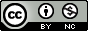 